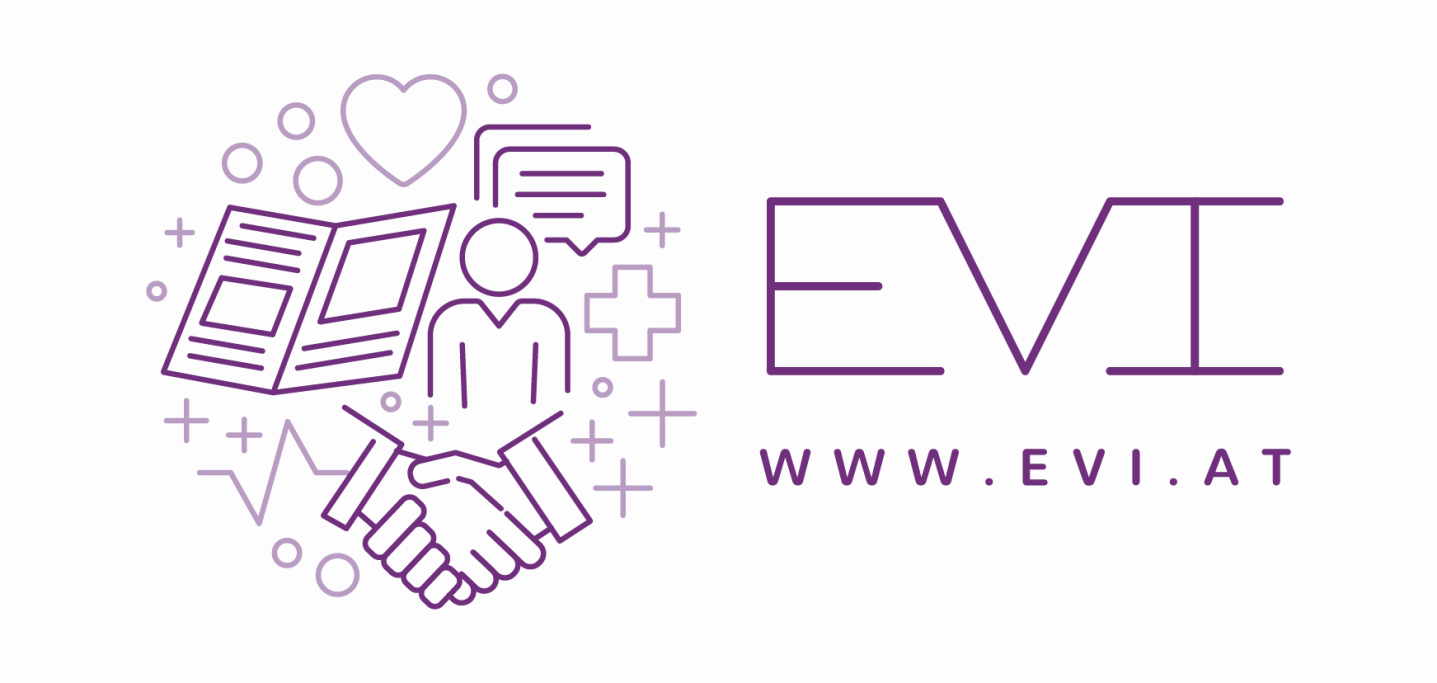 EVI GesundheitsinformationenEVI GesundheitsinformationenStückzahl01Akuter Schwindel02Akute Kreuzschmerzen03Chronische Kreuzschmerzen04Arthrose05Gicht06Rheumatoide Arthritis07Schultersteife08Sprunggelenkverstauchung09Diabetes Typ 210Insomnie 11Depression12Kopfschmerzen13Chronische Wunden14DemenzWartezimmer-Flyer